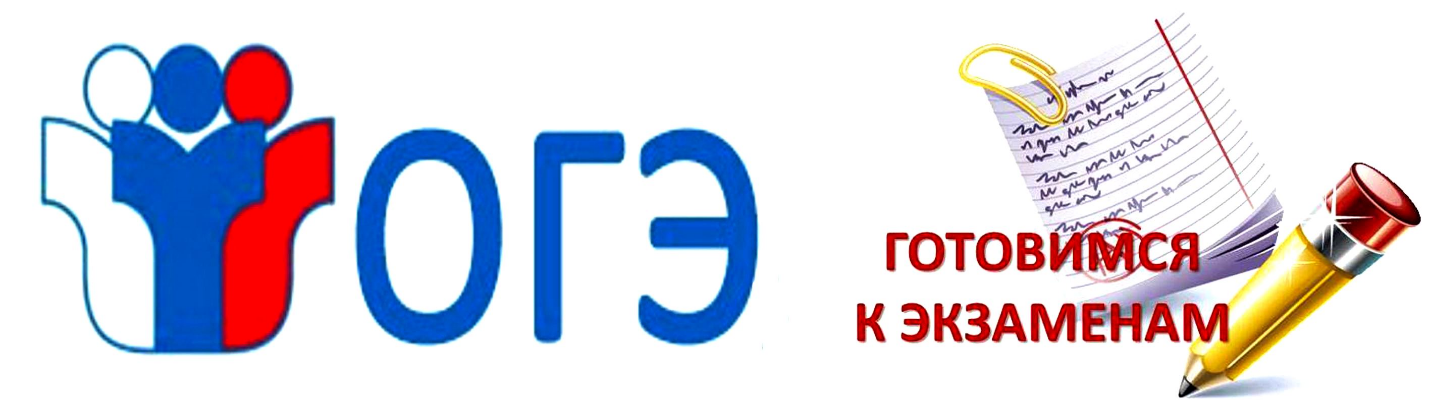 Теория ОГЭпо русскому языку(методическое пособие для учителей и учеников)Автор: Маллаева Шейрихан Пирметовна.Учитель русского языка и литературы.2023 гКак писать изложение. Способы сжатия текста, приемы компрессии, критерии оценивания и алгоритм написания изложения ОГЭ.Сжатое изложение - это письменный пересказ текста с использованием приемов сжатия текста.↑ Критерии оценивания сжатого изложения.↑ИК 1. Содержание изложенияДля того чтобы получить максимальный балл по критерию, необходимо отразить все микротемы текста. 
Микротема – это главная, объединяющая несколько предложений, мысль абзаца.
Как правило, в изложении бывает 3-4 абзаца, следовательно, необходимо не упустить их. Для этого важно уметь отличать первостепенную информацию от второстепенной. 
Необходимо совершенствовать свой аудиальный навык, учиться воспринимать информацию на слух. 

↑ ИК 2. Сжатие исходного текста
Способы (приемы) сжатия текста:

ИСКЛЮЧЕНИЕ

Можно исключить:лексические повторысинонимынесущественную информациюподробные описанияоднородные членыОБОБЩЕНИЕ
однородных членов обобщающим словомчасти предложения синонимичным, но более лаконичным выражениемзамена предложения или его части определительным или отрицательным местоимениемУПРОЩЕНИЕ
соединение нескольких предложений в однозамена предложения или его части указательным местоимениемзамена фрагмента предложения синонимичным выражениемзамена прямой речи косвеннойОбъем изложения должен составлять не менее 70 слов.↑ ИК 3. Смысловая цельность, речевая связность и последовательность изложения
Необходимо правильно разделить текст изложения на абзацы и не менять предложения и абзацы местами, чтобы не разрушить композицию текста. Постарайтесь передать текст в том порядке, в котором вы его услышали. Не повторяйте одни и те же мысли( например, чтобы восполнить то, что пропустили) и не придумывайте новые предложения. Такое часто случается, когда при быстром конспектировании теряется смысл того или иного предложения.
*** Не забывайте о том, что изложение тоже подлежит проверке на грамотность, пользуйтесь ОРФОГРАФИЧЕСКИМ СЛОВАРЕМ, если не помните, как пишется слово.↑ Как проводится изложение ОГЭПервое прослушивание (примерно 3 минуты)Работа с черновиками (3-5 минут)Второе прослушиваниеНаписание изложения в чистовик↑ Алгоритм написания изложения ОГЭ1) Начинайте записывать во время первого прослушивания. Пишите не автоматически, а вслушивайтесь в смысл, старайтесь сразу выделять главное, первостепенное, следите за мыслью диктора. 

2) Не стоит пытаться записать все подряд, делайте акцент на конкретных словах и идите по тексту вместе с диктором. Старайтесь не отставать. Для этого делайте пропуски, в которые поместятся пропущенные слова. То есть, если вы не успели записать три слова, то в вашем черновике должно быть место для этих слов. Это не значит, что все три слова туда попадут, но место для них лучше оставить. При следующем прослушивании вы сможете понять, на каких словах и частях предложения необходимо сконцентрировать свое внимание. 

3) Что нужно записывать во время 1 прослушивания:грамматическую основу (подлежащее и сказуемое предложения)начало предложения с заглавной буквыдругие важные для понимания смысла предложения словаЧто НЕ нужно записывать:вводные слова,длинные причастные и деепричастные обороты,синонимы,повторы4) Выделяйте границы предложений. Лучше писать первое слово предложения с большой буквы. Это необходимо, чтобы два предложения вашего конспекта не превратились в одно с совершенно иным смыслом. 

5) Обязательно используйте сокращения, но использовать их нужно правильно.Например, если вы сократите словосочетание «осенний листопад» вот так: «о.л.» вы ничего не сможете потом понять. Правильно сокращение заключается в том, чтобы захватить корень слова и его окончание. 

Правильное сокращение: «целеустремленный » = «целеустр-ный» 
Неправильное сокращение: «цел.» - такое слово можно истолковать по-разному.
*** Как правило, некоторые слова повторяются на протяжении всего текста, можно написать такое слово один раз, а потом использовать только первую букву. Это касается только ключевых, тематических слов. Например, текст посвящен красоте. Слово красота есть чуть ли не в каждом предложении. Достаточно будет написать это слово один раз.Обязательно потренируйтесь в своем умении сокращать слова. 

6) После первого прослушивания у вас будет 3-5 минут(ы) для работы с черновиком. В это время важно дописать сокращения и, если позволит память, вписать слова, которые вы сможете вспомнить. Здесь надо быть очень осторожными, пишите только то, в чем уверены. Можете пометить в своем черновике галочками те места, в которых принципиально важно восстановить слова: там, где вы вообще не можете вспомнить слово, а оно важно для понимания предложения. Также это могут быть названия чего-либо, имена или термины. 

7) Во время второго прослушивания запишите на места пропусков важные слова. В этот раз тоже можно использовать рациональные сокращения. Во время второго прослушивания также не нужно писать несущественную информацию, вводные конструкции и лексические повторы Не забывайте, изложение должно быть сжатым. 

8) Еще раз восстановите все сокращения и прочитайте внимательно получившийся текст. Подумайте, что еще можно сократить, упростить или сжать, но не переусердствуйте, так как объем изложения должен быть не менее 70 слов.

9) Перепишите изложение, создав при этом полноценный текст, проверьте его на ошибки и можете смело переписывать его в чистовик, не забывайте об абзацном членении. 
                                    Практика.Сжатые изложения ОГЭ из открытого банка ФИПИ 20231. Универсального рецепта того...Текст:Универсального рецепта того, как выбрать правильный, единственно верный, только тебе предназначенный путь в жизни, просто нет и быть не может. И окончательный выбор всегда остаётся за человеком.
   Этот выбор мы делаем уже в детстве, когда выбираем друзей, учимся строить отношения с ровесниками, играть. Но большинство важнейших решений, определяющих жизненный путь, мы всё-таки принимаем в юности. Как считают учёные, вторая половина второго десятилетия жизни – самый ответственный период. Именно в это время человек, как правило, выбирает самое главное и на всю жизнь: ближайшего друга, круг основных интересов, профессию.
   Понятно, что такой выбор – дело ответственное. От него невозможно отмахнуться, его нельзя отложить на потом. Не стоит надеяться, что ошибку после можно будет исправить: успеется, вся жизнь впереди! Что-то, конечно, удастся подправить, изменить, но далеко не всё. И неверные решения без последствий не останутся. Ведь успех приходит к тем, кто знает, чего он хочет, решительно делает выбор, верит в себя и упорно достигает намеченных целей.
(По А.Н. Москвину)Сжатое изложение1    Универсального рецепта по выбору правильного жизненного пути, предназначенного только тебе, просто нет и быть не может. И окончательный выбор всегда остаётся за человеком.
2    Этот выбор мы делаем уже в детстве. Но большинство важнейших решений мы всё-таки принимаем в юности. Вторая половина второго десятилетия жизни – самый ответственный период. Именно в это время человек выбирает самое главное и на всю жизнь: ближайшего друга, круг основных интересов, профессию.
3    Такой выбор – дело ответственное. Его нельзя отложить на потом. Неверные решения без последствий не останутся. Ведь успех приходит к тем, кто упорно достигает намеченных целей.В чём польза чтения?Текст:В чём польза чтения? Верно ли утверждение, что читать полезно? Почему многие продолжают читать? Ведь не только для того, чтобы отдохнуть или занять свободное время.
   Польза чтения книг очевидна. Книги расширяют кругозор человека, обогащают его внутренний мир, делают умнее. А ещё важно читать книги потому, что это увеличивает словарный запас человека, вырабатывает чёткое и ясное мышление. Убедиться в этом каждый может на собственном примере. Стоит только вдумчиво прочесть какое-нибудь классическое произведение, и вы заметите, как стало проще с помощью речи выражать собственные мысли, подбирать нужные слова. Читающий человек грамотнее говорит. Чтение серьёзных произведений заставляет нас постоянно думать, оно развивает логическое мышление. Не верите? А вы прочитайте что-нибудь из классики детективного жанра, например, «Приключения Шерлока Холмса» Конан Дойла. После прочтения вы будете соображать быстрее, ваш ум станет острее и вы поймёте, что читать полезно и выгодно.
   Ещё полезно читать книги потому, что они оказывают значительное влияние на наши нравственные ориентиры и на наше духовное развитие. После прочтения того или иного классического произведения люди порой начинают меняться в лучшую сторону.
  (По материалам Интернета)Образец сжатого изложения1   В чём польза чтения? Зачем люди читают? Ведь не только для того, чтобы отдохнуть или занять свободное время.
2   Польза чтения заключается в том, что оно расширяет кругозор человека, увеличивает словарный запас, вырабатывает чёткое и ясное мышление. Читающий человек грамотнее говорит. Чтение серьёзных произведений заставляет нас постоянно думать, оно развивает логическое
мышление.
3   Ещё полезно читать книги потому, что они оказывают влияние на наши нравственные ориентиры и на наше духовное развитие. После прочтения классического произведения люди порой начинают меняться в лучшую сторону.Всё дальше уходит Великая Отечественная война...Текст:Всё дальше уходит Великая Отечественная война в прошлое, но память о ней жива в сердцах и душах людей. В самом деле, как можно забыть наш беспримерный подвиг, наши невосполнимые жертвы, принесённые во имя победы над самым коварным и жестоким врагом – немецким фашизмом. Четыре военных года по тяжести пережитого не могут сравниться ни с какими другими годами нашей истории. 
   Но память человека со временем ослабевает, из нее по крупицам уходит сначала второстепенное, менее значимое и яркое, а затем и существенное. К тому же все меньше становится ветеранов, тех, кто прошел войну и мог бы рассказать о ней. Если в документах и произведениях искусства не будут отражены самопожертвование и стойкость народа, то горький опыт прошлых лет забудется. А этого нельзя допустить.
    Тема Великой Отечественной войны на протяжении десятилетий питает нашу литературу и искусство. О жизни и подвиге человека на войне снято немало прекрасных фильмов, созданы замечательные произведения литературы. И тут нет какой-либо преднамеренности, есть боль, не покидающая душу народа, который потерял за годы войны миллионы человеческих жизней. Но самым главным в разговоре на эту тему является сохранение меры и такта в отношении к правде войны, к ее участникам, живым, но, главным образом, погибшим.
 (По В. Быкову)Образец сжатого изложения1      Уходит в прошлое Великая Отечественная война, но память о ней жива. Невозможно забыть подвиг и принесённые во имя победы жертвы.
 2     Но память человека со временем ослабевает. К тому же всё меньше остаётся ветеранов. Поэтому, чтобы горький опыт прошлых лет не был забыт, в документах и произведениях искусства должны отображаться самопожертвование и стойкость народа.
 3      Боль народа, потерявшего за годы войны миллионы человеческих жизней, питают литературу и искусство. Однако самое главное – сохранять меру и такт в отношении к правде войны, к её участникам.Что такое дружба? Как становятся друзьями?Текст:Что такое дружба? Как становятся друзьями? Друзей встретишь чаще всего среди людей общей судьбы, одной профессии, общих помыслов. И всё же нельзя уверенно сказать, что подобная общность определяет дружбу, ведь могут подружиться люди разных профессий.
   Могут ли дружить два противоположных характера? Конечно! Дружба - равенство и сходство. Но в то же время дружба - это неравенство и несходство. Друзья всегда нужны друг другу, но не всегда друзья получают от дружбы поровну. Один дружит и дарит свой опыт, другой в дружбе обогащается опытом. Один, помогая слабому, неопытному, молодому другу, познаёт свою силу, зрелость. Другой, слабый, познает в друге свой идеал, силу, опыт, зрелость. Так, один в дружбе дарит, другой радуется подаркам. Дружба основывается на сходстве, а проявляется в различии, противоречиях, несходствах.
   Друг тот, кто утверждает твою правоту, талант, заслуги. Друг тот, кто любя разоблачает тебя в твоих слабостях, недостатках и пороках.
   (По В. Гроссману)Пример сжатого изложения1  Что такое дружба и кто такие друзья? Друзья — это люди общей судьбы, одной профессии, общих помыслов. Но не всегда общность определяет дружбу. Могут подружиться люди разных профессий.
2  Могут дружить и два противоположных характера . Дружба не только равенство и сходство, но неравенство и несходство. Друзья нужны друг другу, но не всегда они получают от дружбы поровну. Один дружит и дарит свой опыт, другой радуется подаркам. Дружба основывается на сходстве, а проявляется в несходствах.
3  Друг тот, кто утверждает твою правоту и, любя, разоблачает твои недостатки.Испытания ждут дружбу всегда.Текст:Испытания ждут дружбу всегда. Главное из них сегодня – изменившийся уклад, перемена в образе и распорядке жизни. С ускорением темпа жизни, со стремлением быстро реализовать себя пришло понимание значимости времени. Раньше невозможно было представить, например, чтобы хозяева тяготились гостями. Теперь, когда время – цена достижения своей цели, отдых и гостеприимство перестали быть значимыми. Частые встречи и неторопливые беседы не являются уже непременными спутниками дружбы. В силу того что живём мы в разных ритмах, встречи друзей становятся редкими.
    Но вот парадокс: раньше круг общения был ограничен, сегодня человека угнетает избыточность вынужденного общения. Особенно это заметно в городах с высокой плотностью населения. Мы стремимся обособиться, выбрать уединённое место в метро, в кафе, в читальном зале библиотеки.
Казалось бы, такая избыточность обязательного общения и стремление к обособленности должны свести потребность в дружбе к минимуму, сделать её навсегда неактуальной. Но это не так. Отношения с друзьями остаются на первом месте. Их существование согревает душу уверенностью, что нам всегда есть с кем поделиться радостью и к кому обратиться за помощью в самую трудную минуту.
    (По Н.П. Крыщуку)Сжатое изложение1    Испытания ждут дружбу всегда. Главное из них сегодня – изменившийся уклад, перемена в образе и распорядке жизни. С ускорением темпа жизни пришло понимание значимости времени. Время – цена достижения своей цели, отдых и гостеприимство перестали быть значимыми. Встречи друзей становятся редкими.
2    Но вот парадокс: раньше круг общения был ограничен, сегодня человека угнетает избыточность вынужденного общения. Мы стремимся обособиться, выбрать уединённое место где-либо.
3    Такая избыточность обязательного общения и стремление к обособленности должны свести потребность в дружбе к минимуму. Но это не так. Отношения с друзьями остаются на первом месте. Их существование согревает душу.Когда я учился в школе, мне казалось...Текст:Когда я учился в школе, мне казалось, что моя взрослая жизнь будет проходить в какой-то иной обстановке, как бы в ином мире, и меня будут окружать другие люди. А на самом деле сложилось всё иначе. Мои сверстники остались со мной. Друзья молодости оказались самыми верными. Круг знакомых возрос необычайно. Но настоящие друзья, старые, подлинные друзья, приобретаются в молодости. Молодость - это время сближения.
    Друзей следует помнить и беречь, ибо настоящая дружба очень помогает и в горе, и в радости. В радости тоже нужна помощь, чтобы ощутить счастье до глубины души и поделиться им. Неразделённая радость не радость. Когда же наступит пора несчастий, пора утрат, тоже нельзя быть одному. Горе человеку, если он один.
   Поэтому берегите молодость до глубокой старости. Цените всё хорошее, что приобрели в молодые годы, не теряйте друзей. Ничто из приобретённого в молодости не проходит бесследно. Хорошие навыки молодости облегчат жизнь. Дурные усложнят её и затруднят. Помните русскую пословицу: "Береги честь смолоду"? В памяти остаются все поступки, совершённые в молодости. Хорошие будут радовать. Дурные не дадут спать.
   (По Д.С. Лихачеву)Сжатое изложение1   В школьные времена мне казалось – вот вырасту, и всё будет иным. Будет какой-то иной «взрослый мир» с иными людьми. А в действительности всё сложилось иначе: хотя мой круг знакомых возрос необычайно, но настоящими друзьями оказались друзья молодости.
2   Дружбой следует дорожить, ведь она помогает и в горе, и в радости. В радости нужна помощь, чтобы ощутить счастье до глубины души и поделиться им. В пору несчастий тоже нельзя быть одному.
3   Поэтому берегите молодость до глубокой старости. Цените всё хорошее, что приобрели в молодые годы, не теряйте друзей. Хорошие навыки молодости облегчат жизнь, а дурные – усложнят.Неуверенность в себе - проблема древняя...Текст:Неуверенность в себе - проблема древняя, однако она привлекла внимание медиков, педагогов и психологов сравнительно недавно - в середине XX века. Именно тогда стало понятно: всё усиливающаяся неуверенность в себе может стать причиной массы неприятностей - вплоть до серьёзных заболеваний, не говоря уже о житейских проблемах.
   А проблемы психологические? Ведь неуверенность в себе может послужить почвой постоянной зависимости от чужого мнения. Представим себе, как неудобно чувствует себя зависимый: чужие оценки кажутся ему гораздо более важными и значимыми, чем собственные; каждый свой поступок он видит прежде всего глазами окружающих. А главное, ему хочется одобрения ото всех, начиная с близких и заканчивая пассажирами в трамвае. Такой человек становится нерешительным и не может правильно оценить жизненные ситуации.
   Как же преодолеть неуверенность в себе? Одни учёные ищут ответ на этот вопрос, основываясь на физиологических процессах, другие опираются на психологию. Ясно одно: преодолеть неуверенность в себе можно лишь в случае, если человек способен правильно ставить цели, соотносить их с внешними обстоятельствами и позитивно оценивать свои результаты.
   (По материалам Интернета)Сжатое издожение1   Неуверенность в себе – проблема древняя, но лишь в середине XX века стало понятно, что она может стать причиной массы неприятностей, вплоть до серьёзных заболеваний.
2   Неуверенность в себе может послужить почвой постоянной зависимости от чужого мнения, при которой человек, не уверенный в себе, становится нерешительным и не может использовать жизненные ситуации в своих интересах.
3   Преодолеть неуверенность в себе способен только тот человек, который правильно ставит цели, соотносит их с внешними обстоятельствами и позитивно оценивающий свои результаты.Что же действительно заключается в этом...Текст:Что же действительно заключается в этом, казалось бы, привычном для всех понятии дружба? Если говорить по-научному, то дружба - это бескорыстные взаимоотношения между людьми, которые основываются на общих симпатиях, интересах и увлечениях. Настоящий друг всегда рядом, плохо ли нам, хорошо ли. Он никогда не попытается воспользоваться вашей слабостью в своих целях и всегда придёт на помощь, когда он так нужен. Он не только поможет в беде, но и искренне порадуется в минуты счастья вместе с вами.
    Но, к сожалению, подобные отношения постепенно сходят на нет. Бескорыстная дружба понемногу становится пережитком прошлого. Друзья сейчас для нас - это люди, способные помочь в том или ином вопросе, или те, с кем можно неплохо провести время. На деле же, если у кого-то из якобы близких друзей случается кризис, друзья куда-то испаряются до тех пор, пока этот кризис не пройдёт. Эта ситуация знакома практически каждому. Одним словом, выгодная дружба стремительно вытесняет дружбу бескорыстную.
    Мы должны помнить, что многие проблемы, кажущиеся грандиозными и пугающими, без особого труда можно решить, если рядом есть надёжные друзья. Дружба даёт уверенность в завтрашнем дне. Она делает человека смелее, свободнее и оптимистичнее, а жизнь его теплее, интереснее и многограннее. Верная дружба духовно объединяет людей, способствуя развитию в них стремления к созиданию, а не разрушению.
   (По материалам Интернета)Сжатое изложение1  Что же действительно заключается в понятии дружба? Дружба — это бескорыстные взаимоотношения между людьми. Настоящий друг всегда придёт на помощь. Он не только поможет в беде, но и искренне порадуется в минуты счастья вместе с вами.
2  Но подобные отношения постепенно сходят на нет. Друзья сейчас для нас — это люди, способные помочь в том или ином вопросе, те, с кем можно неплохо провести время. На деле же, если у кого-то случается кризис, друзья куда-то испаряются. Выгодная дружба стремительно вытесняет дружбу бескорыстную.
3  Мы должны помнить, что многие проблемы можно решить, если рядом есть надёжные друзья. Дружба делает человека смелее, оптимистичнее, а жизнь его теплее, интереснее. Верная дружба способствует развитию в людях стремления к созиданию, а не разрушению.В современном мире нет человека...Текст:В современном мире нет человека, который не соприкасался бы с искусством. Его значение в нашей жизни велико. Книга, кино, телевидение, театр, музыка, живопись прочно вошли в нашу жизнь и оказывают на неё огромное влияние.
    Соприкосновение с миром искусства доставляет нам радость и бескорыстное наслаждение. Но неправильно было бы видеть в произведениях писателей, композиторов, художников только средство получения удовольствия. Конечно, мы нередко идем в кинотеатр, садимся к телевизору, берём в руки книгу, чтобы отдохнуть и развлечься. Да и сами художники, писатели, композиторы так строят свои произведения, чтобы поддержать и развить интерес и любопытство зрителей, читателей, слушателей. Но значение искусства в нашей жизни намного серьёзнее. Оно помогает человеку лучше увидеть и понять окружающий мир и самого себя.
    Искусство способно сохранять характерные черты эпохи, дарить людям возможность общаться друг с другом через десятилетия и века, становясь своеобразным хранилищем памяти для последующих поколений. Оно незаметно формирует взгляды и чувства, характер, вкусы человека, пробуждает любовь к прекрасному. Именно поэтому в трудные минуты жизни люди нередко обращаются к произведениям искусства, которые становятся источником духовной силы и мужества.
   (По Г.И. Беленькому)Образец сжатого изложения1   В современном мире нет человека, который не соприкасался бы с искусством. Оно прочно вошло в нашу жизнь и оказывает на неё огромное влияние.
2   Мир творчества доставляет нам радость и бескорыстное наслаждение, но это далеко не главное. Значение искусства в нашей жизни намного серьёзнее. Оно помогает человеку лучше увидеть и понять окружающий мир и самого себя.
3   Искусство способно сохранять характерные черты эпохи, становясь хранилищем памяти для последующих поколений. Оно незаметно формирует взгляды, характер, вкусы человека, пробуждает любовь к прекрасному. Поэтому в трудные минуты жизни люди обращаются к произведениям искусства, которые становятся источником духовной силы и мужества.. Многие думают, что быть искренним...Текст:Многие думают, что быть искренним - значит открыто и прямо говорить то, что думаешь, и делать то, что говоришь. Но вот незадача: человек, сразу озвучивающий то, что первое взбрело ему в голову, рискует прослыть не только естественным, но и невоспитанным, а то и глупым. Скорее, искренний и естественный человек тот, кто умеет быть самим собой: снять маски, выйти из привычных ролей и показать своё истинное лицо.
    Главная проблема в том, что мы плохо знаем себя, гонимся за призрачными целями, деньгами, модой. Мало кто считает важным и нужным направить вектор внимания в свой внутренний мир. Нужно заглянуть в своё сердце, остановиться и проанализировать свои мысли, желания и планы, чтобы понять, что истинно моё, а что навязанное, продиктованное друзьями, родителями, обществом. Иначе ты рискуешь всю жизнь тратить силы на цели, которые тебе на самом деле вовсе не нужны.
    Если ты заглянешь в себя, то увидишь целый мир, бесконечный и многогранный. Ты обнаружишь свои особенности и таланты. Надо только изучать. И тебе, конечно же, не станет легче и проще, но станет интереснее. Ты найдёшь свой жизненный путь. Единственный способ стать искренним - это познавать себя.Сжатое изложение1   Искренний и естественный человек тот, кто умеет быть самим собой: снять маски, выйти из привычных ролей и показать своё истинное лицо.
2   Главная проблема в том, что мы плохо знаем себя. Нужно заглянуть в своё сердце, остановиться и проанализировать свои мысли, желания и планы, чтобы понять, что истинно моё, а что навязанное друзьями, родителями или обществом. Иначе ты рискуешь всю жизнь тратить силы на цели, которые тебе на самом деле вовсе не нужны.
3   Если ты заглянешь в себя, то увидишь целый мир, бесконечный и многогранный. Ты обнаружишь свои особенности и таланты, найдёшь свой жизненный путь. Единственный способ стать искренним – это познавать себя.. Сущность понятия «власть» заключается...Текст:Сущность понятия «власть» заключается в возможности одного человека заставить другого делать то, что тот по своей воле не сделал бы. Дерево, если ему не мешать, растет ровно вверх. Но даже если ему не удается расти ровно, то оно, изгибаясь под препятствиями, старается из-под них выйти и опять тянуться вверх. Так и человек. Рано или поздно он захочет выйти из повиновения. Люди покорные обычно страдают, но если раз им удалось сбросить свою «ношу», то они нередко и сами превращаются в тиранов.
    Если командовать везде и всеми, то человека ждет одиночество как финал жизни. Такой человек всегда будет одинок. Ведь на равных общаться он не умеет. Внутри у него глухая, иногда неосознаваемая тревога. И он чувствует себя спокойно толь-ко тогда, когда люди беспрекословно выполняют его распоряжения. Командиры и сами несчастные люди, и плодят несчастье, даже если добиваются неплохих результатов.
    Командовать и управлять людьми – это разные вещи. Тот, кто управляет, умеет ответственность за поступки брать на себя. Такой подход сохраняет психическое здоровье и самого человека, и окружающих.
  (По М.Л. Литваку)Сжатое изложение1   Сущность понятия «власть» заключается в возможности одного человека заставить другого делать то, что тот по своей воле не сделал бы. Но рано или поздно такой человек захочет выйти из повиновения. И если таким людям это удается, то они нередко и сами превращаются в тиранов.
2   Если командовать везде и всеми, то человека ждёт одиночество как финал жизни. Ведь на равных общаться он не умеет. И он чувствует себя спокойно только тогда, когда люди беспрекословно выполняют его распоряжения. Командиры и сами несчастные люди, и плодят несчастье.
3   Командовать и управлять людьми – это разные вещи. Управлять людьми — брать ответственность за поступки на себя. Это сохраняет психическое здоровье и человека, и окружающих.. Задание №2. Синтаксический анализЭто задание подразумевает нахождение грамматической основы, а также умение давать характеристику предложению, определять тип связи, анализировать осложняющие элементы.Грамматическая основа – это главные члены предложения. Грамматическую основу составляют подлежащее и сказуемое.Подлежащее – это то, о чем говорится в предложении.Сказуемое – это то, что говорится о подлежащем.Подлежащее может быть выражено абсолютно разными частями речи. Подробнее об этом вы можете посмотреть здесь https://youtu.be/Ix6CYCn30KIСказуемое может быть простым и составным.Подробнее эту тему разбираю в следующих видео https://youtu.be/Swb7uAes2wAhttps://youtu.be/OivEjDqZzXcЕсли в предложении есть и подлежащее, и сказуемое, оно называется двусоставным. Если же в предложении один главный член, то оно односоставное. В зависимости оттого, подлежащее это или сказуемое, различают типы односоставных предложений.Подробно об этом рассказываю в видео https://youtu.be/te8fwlvgxB4Если в предложении одна грамматическая основа, оно называется простым. Если две или более, оно называется сложным.Сложное предложение может быть сложносочиненным, сложноподчиненным, бессоюзным. Все это будет зависеть от того, какой тип связи имеется в предложении.Чтобы определить тип связи, нужно:Найти грамматические основыНайти границы между простыми предложениями https://youtu.be/qCZ2MuAX-sYПосмотреть, можно ли условно на границе поставить точку.Если нет, то связь подчинительная, а предложение СПП.Если да, то нужно посмотреть, есть ли союзы.Если союзы есть, то предложение ССП.Если союзов нет, то БСП.Подробнее рассказываю здесь https://youtu.be/04ieH374HYsСПП содержат в себе главное и придаточное. От главного к придаточному мы всегда задаем вопрос. В зависимости от того, какой этот вопрос, придаточные предложения делятся на различные виды.Придаточные обстоятельственные в свою очередь делятся на:Подробнее о типах придаточных говорю здесь https://youtu.be/CaHTZLf6X9oВ СПП может быть не одно придаточное, а несколько. Все они могут присоединяться к главному предложению одинаково, а могут и по-разному. В зависимости от этого различают способы подчинения придаточных:ПоследовательноеОднородноеНеоднородное (параллельное)Все способы подчинения С ПРИМЕРАМИ рассматриваю здесь https://youtu.be/CaHTZLf6X9oПодробнее о задании №2 смотрите в видео https://youtu.be/Yu7AODOH_qcЗадание 3. Пунктуационный анализЭто задание подразумевает постановку знаков препинания в предложении. Предлагаю следующий алгоритм:Найти грамматические основыРасставить границыРасставить знаки препинания на границах, для этого определить связьПосмотреть, чем осложнено каждое простое предложение в составе сложногоЗнаки препинания в ССПЗапятая в ССП ставится всегда, но есть 4 пункта, которые обязательно нужно проверять тогда, когда вы найдете границу ССП.Запятая в ССП не ставится:1.Когда есть общий второстепенный член предложения:В саду поселилась осень / и одиноко покачивалась осина.2.Когда есть общая придаточная часть:Когда мы вышли из-за кустов, /лось уже ушел /и одиноко покачивалась осина.3.Когда есть общее вводное слово:Безусловно, вспоминается хорошее /и забывается плохое.4.Когда соединяются 2 вопросительных, 2 восклицательных, 2 побудительных и 2 назывных предложения:Что такое хорошо /и что такое плохо?НО: если таких предложений больше двух, то это правило не работает:Ночь, тишина, и звезды…Эту тему разбираю в видео https://youtu.be/fLVNNX34pdEЗнаки препинания в СПП.Придаточная часть может находиться абсолютно в любой части предложения.Пока он говорил, я думал о погоде.Человек, который стоял на остановке, вдруг заговорил со мной.Я помню, как читал эту книгу в детстве.Важно помнить, что нужно обязательно находить границу между предложениями, а не ставить запятую перед союзами.Рудник, в недрах которого работали люди, был огромен.Человек, который ко мне подошел, был мне незнаком.Придаточная часть всегда отделяется от главной запятой (исключение составляют однородные придаточные, соединенные союзом И)Знаки препинания в предложениях с ОЧ (однородными членами).ОЧ – это члены предложения, отвечающие на один и тот же вопрос, относящиеся к одному и тому же слову и выполняющие одинаковую синтаксическую функцию в предложении.Не являются ОЧ:1.Слова, которые используются для усиления выражения и повторяющиеся в предложении:Всюду песок, песок, песок…2.Сочетания двух глаголов в одинаковой форме, также использующиеся для усиления выражения:Он сказал так сказал.3.Некоторые фразеологизмы и устойчивые выражения:Ни да ни нетИ день и ночьИ стар и младНи взад ни впередНи за что ни про чтоИ смех и грехНи свет ни заряНи слуху ни духуНи рыба ни мясоНО: следует быть внимательными, чтобы эти выражения были действительно устойчивыми. Сравните:Он работал и день и ночь. (то есть всегда, постоянно. Это устойчивое выражение).И день, и ночь выдались жаркими. (здесь нет никакого устойчивого выражения, это обычные члены предложения, обычные слова, использующиеся в прямом значении, поэтому они выделяются запятыми и являются ОЧ).https://youtu.be/fLVNNX34pdE подробно об этом задании рассказываю в этом видеоОбособленные члены предложения.Причастный оборот – это причастие с зависимыми словами. Отвечает на вопросы Какой? Какая? Какие? Является определением. Всегда относится к какому-то слову (существительному или местоимению), которое может стоять либо впереди него, либо после. Именно от этого зависят случаи обособления.Обособленное определение, выраженно причастным оборотом, выделяется запятыми, когда:1.Стоит после определяемого слова:По дороге, ведущей к садам, ехал обоз.2.Относится к личному местоимению (в этом случае оборот обособляется в любой позиции):А он, возмущенный увиденным, потерял дар речи.Возмущенный увиденным, он потерял дар речи.Не обособляется такой оборот, когда:1.Определяемое слово стоит после оборота:Рассказанный мной случай заинтересовал многих.2.НО: если при этом оборот имеет добавочное обстоятельственное значение (можно заменить на СПП с обстоятельственным значением), то все равно обособляется:Оглушенный тяжким гулом, Теркин никнет головой. (Теркин никнет головой, когда был оглушен тяжким гулом).!!! Следует быть внимательными с однородными обособленными определениями, то есть когда к одному и тому же слову относятся два оборота. В таком случае между собой они будут обособляться как однородные члены предложения:Плотина, построенная наспех и имевшая огромные размеры, была опасна.Он, оглушенный музыкой, раздраженный происходящим, шел навстречу другу.Деепричастный оборот – это деепричастие с зависимыми словами. Отвечает на вопрос Что делая? Что сделав? Как? Является обстоятельством в предложении. Относится к глаголу. Обособляется во всех случаях.Напевая, мы дошли до пристани.Последним сияньем за рощей горя, вечерняя тихо потухла заря.Два или несколько одиночных деепричастий или деепричастных оборотов являются ОЧ и между собой обособляются по правилу ОЧ:Волны несутся, гремя и сверкая.Гремя, сверкая, устрашая, надвигалась гроза.https://youtu.be/sJ0N_Ch-oqY все о причастном и деепричастном оборотах в этом видеоВводные слова и обращения.Вводные слова и словосочетания – это слова, грамматически не связанные с предложением. Это значит, что:1.К ним задать вопрос нельзя;2.От них задать вопрос тоже нельзя;3.Соответственно, никакими членами предложения они не являются.4.Их легко можно «выбросить» из предложения.!!! «Выбрасывать» слово из предложения можно пытаться только тогда, когда проверили первые два пункта.Вводные слова употребляются в предложении с целью передать эмоции, выразить оценку, высказать предположение и т.д.Их очень много, поэтому, чтобы их найти в предложении, нужно смотреть, чтобы они не были связаны с членами предложения.Конечно, я принесу книгу завтра.Я, так сказать, очень сожалею о содеянном.К сожалению, я не смогу сегодня прийти.Вводные слова могут находиться в любой позиции в предложении. Всегда выделяются запятыми.!!!В вводных словах типа а значит, а впрочем, союз «а» является компонентом вводного слова и не отделяется от него запятой:А значит, он ни в чем не виноват.Вводное слово, стоящее в начале или в конце обособленного оборота, обычно не отделяется от него запятой:Он достал лист бумаги и ручку, должно быть приготовленные заранее.Кроме того, существуют омонимичные сочетания, которые могут быть и членами предложения, и вводными словами (таким образом, наконец, значит, однако). Что делаем в этом случае? Помним о том, что вводные слова не являются членами предложения, а значит, ни от чего не зависят в предложении, помним об этом и проверяем первые пункты.Любовь для Катерины значит многое.Если мы не сможем приехать вовремя, значит, опоздаем.Не являются вводными и, следовательно, не выделяются запятыми слова и сочетания слов: авось, будто, буквально; вдобавок, вдруг, ведь, в конечном счете, вряд ли, вроде бы, всё-таки, даже, едва ли, исключительно, именно, как будто (будто), как бы, как раз, к тому же, между тем, небось, по постановлению (чьему), по решению (чьему), почти, приблизительно, примерно, просто, решительно, якобы.https://youtu.be/win7sjQfpQA все о вводных словах и обращениях здесьСледует обратить внимание на следующие моменты. Они встречаются крайне редко, но знать о них нужно.!!!Особое внимание следует уделить союзу «И». Что может соединять союз «И»?1.ОЧ (но тогда перед ним не будет границы).2.ССП (тогда граница будет, а мы сможем поставить точку между частями ССП. Знаки препинания будут ставиться, исходя из правила ССП).3.Две или более однородные придаточные части (граница будет, а точку между частями мы поставить не сможем. Это и будет свидетельствовать о том, что это две придаточные части, соединенные союзом «и», запятая тогда ставится не будет).Кроме того, обращаем внимание на стык союзов, сочинительного и подчинительного, что тоже свойственно для этого задания. Мы подчеркиваем ту часть предложения, которая следует за подчинительным союзом. Делаем это до следующей границы. Потом читаем предложение без подчеркнутой части. Если прочитать можем, то запятая на стыке союзов ставится. Если же смысл меняется, то запятая на стыке не ставится.Он увидел меня издали и, когда я подошел ближе, обнял меня крепко.Я читал книгу, и если дочитаю ее сегодня, то завтра смогу пойти погулять.https://youtu.be/j2SxC-JuTcY теория и практика в этом видеоКроме того, простое предложение может быть осложнено:ОбращениемОднородными членами (рассмотрено выше)Обособленными определениями (рассмотрено выше)Обособленными обстоятельствами (рассмотрено выше)Обособленными приложениями https://youtu.be/vmJN2Mh8cLYОбособленными дополнениями https://youtu.be/n2SXbLIwmrgУточняющими членами https://youtu.be/FqmNLWQvFs8Вводными словами (рассмотрено выше)Сравнительным оборотом https://youtu.be/7eVy2xX_6JsЗадание 4. СловосочетаниеСловосочетание – это два слова, которые связаны между собой по смыслу и грамматически.В словосочетании всегда выделяем главное слово и зависимое. От главного слова к зависимому всегда задаем вопрос.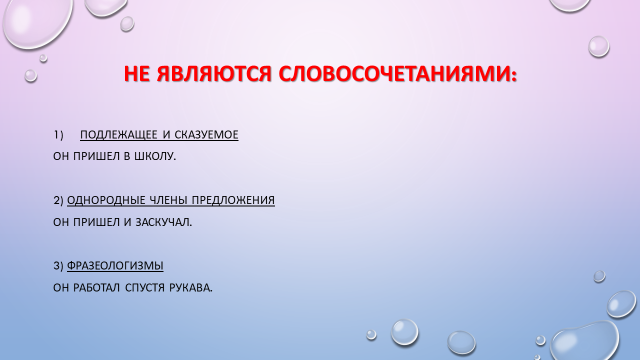 В зависимости от того, какой вопрос задаем от главного слова к зависимому и чем это зависимое слово выражено, различают типы связи в словосочетании. Их 3.В задании вам нужно поменять один тип связи на другой, при этом не меняя смысл.Алгоритм выполнения:Найти главное словоОставить его в той форме, в которой оно стоитЗадать вопрос и поменять зависимое слово в соответствии с тем типом связи, о котором просятПодробнее об этом задании рассказываю здесь https://youtu.be/_K3FB_jrUPcЗадание 5. Орфографический анализЗадание подразумевает знание всех правил орфографии.Предлагаю основные правила орфографии, которые наиболее часто встречаются в этом задании. Но вы должны помнить о том, что их много и знать их нужно все, начиная с 5 класса.Плейлист по орфографии здесь https://www.youtube.com/playlist?list=PLbEsyskW5AvDY0sA0n14VsxuOUJkpisUZКорни с чередованиемПравописание приставок.Приставки, не изменяемые на письме. Всегда пишутся одинаково (по, на, с, пере, за, во, в, по и другие)Правописание на з-с. Перед глухими – с, перед звонкими – с.Правописание приставок пре-при.При:приближение (прийти),присоединение (пришить),пространственная близость (пришкольный),неполнота действия (приуныл),доведение действия до конца (приручил).Пре:близко к «пере» (пресечь),в значении «очень» (прекрасный).Правописание приставок роз-рос, раз-рас. Под ударением –о, без ударения – а. (рОзвальни, развалИлся).https://youtu.be/4x2ZEZ5TAK0Правописание суффиксов различных частей речи.Правописание суффиксов имён прилагательныхПравописание глагольных суффиксовПравописание суффиксов имён существительныхhttps://youtu.be/hythiirBaeA подробно об этом задании рассказываю здесьЛичные окончания глаголовЧтобы определить личное окончание глаголов, надо знать:СпряжениеЛицоЧислоЧтобы определить спряжение, ставим глагол в инфинитив (задаем вопрос: Что делать? Что сделать?).К 1 спряжению относятся глаголы на –ать, -ять, -еть, -уть, -чь и глаголы брить, стелить.Ко 2 спряжению относятся глаголы на –ить и глаголы: слышать, выдеть и обидеть, гнать держать и ненавидеть, и дышать, смотреть, вертеть, и зависеть, и терпеть.Суффиксы причастийЕсли перед вами причастие, вам нужно вставить суффикс.При образовании причастий настоящего времени, нужно знать спряжение того глагола, от которого это причастие образовано.При образовании причастий прошедшего времени, обращаем внимание на суффикс инфинитива глагола.При образовании действительных причастий прошедшего времени перед суффиксом причастия остается тот суффикс, который стоит в инфинитиве того глагола, от которого это причастие образовано. освоИвший – освоИть.При образовании страдательных причастий прошедшего времени, нужно обращать внимание на что именно оканчивается глагол, то есть смотреть, какая именно буква находится в суффиксе инфинитива глагола. Если глагол имеет в суффиксе инфинитива И, то эта буква при образовании причастия меняется на Е. подстрелЕнный – подстрелИть.Если же в инфинитиве буква А, Я, Е, У, то она же остается в причастии. подслушАнный – подслушАть.Подробно об этом задании рассказываю здесь https://youtu.be/PobFcSeuO6gНе с различными частями речи.Чтобы правильно выполнить это задание, сначала нужно определить часть речи.Не с глаголами – раздельно.Не с деепричастиями – раздельно.Не с числительными – раздельно.Не с краткими причастиями – раздельно.Не с сущ., прилагательными полными, полными прич., наречиями на о-е – по схеме.1.употребляется ли слово без не?Если нет, слитно.Если да, задаем след. вопрос.2.есть ли противопоставление с А?Если да – раздельно.Если нет – след. вопрос.3.есть ли частицы отнюдь не, вовсе не, ничуть не, далеко не, нисколько не?Если да – раздельно.Если нет – след. вопрос.4.есть ли зависимое слово? (этот вопрос задаем только для причастия)Если да – раздельно.Если нет или оно выражено наречиями степени – очень, совершенно, крайне, почти, абсолютно, совсем (=очень), то слитно.Не с краткими прилагательными. Нужно смотреть, есть ли полная форма.Если нет, раздельно.Если да, то по схеме выше.Не с неопределенными и отрицательными местоимениями и наречиями.Раздельно, если между частицей и словом есть предлог. Не у кого.Слитно, если предлога нет. Некого.Со сравнительной степенью прилагательного – раздельно.Со словами «больший, меньший, худший, лучший» - раздельно.С глаголами, которые имеют сочетание НЕДО.1.употребляется ли без не?Если нет, слитно.Если да, след. вопрос.2.можно ли заменить НЕДО на ПЕРЕ, при этом изменив значение на противоположное.Если да, слитно.Если нет, раздельно.Подробно об этом задании здесь https://youtu.be/gtKAU8LMh_QВ прилагательных (от сущ.)  В     причастияхПодробнее о задании 5 вы можете посмотреть здесь https://youtu.be/yUFGP4JZwh0 и здесь https://youtu.be/0EH4kdGki04Задание 5. Орфографический анализЗадание подразумевает знание всех правил орфографии.Предлагаю основные правила орфографии, которые наиболее часто встречаются в этом задании. Но вы должны помнить о том, что их много и знать их нужно все, начиная с 5 класса.Плейлист по орфографии здесь https://www.youtube.com/playlist?list=PLbEsyskW5AvDY0sA0n14VsxuOUJkpisUZЗадание 6. Анализ текста.Вам нужно найти, какие высказывания соответствуют содержанию текста.Задание 7. Средства выразительности.Задание подразумевает знание средств выразительности. Помним, что средства выразительности всегда употреблены в переносном значении. Собственно, переносное значение в предложениях вы и ищите. Если в предложении нет переносного значения, то вы его исключаете. Если переносное значение нашли, то смотрите, каким средством выразительности оно является.Эпитет — образное определение предмета, явления. Эпитет отличается от простого определения художественной выразительностью, он передает чувство автора к изображаемому предмету, создает живое, яркое представление о нем: Вечером синим, вечером лунным Был я когда-то красивым и юным. Неудержимо, неповторимо Все пролетело... далече... мимо (С. Есенин); Случайно на ноже карманном Найти пылинку дальних стран — И мир опять предстанет странным, Закутанным в цветной туман (А. Блок). Эпитеты, выраженные обычно прилагательными в переносном значении, могут иметь общеязыковой характер,включаться, например, в словарь эпитетов (железная воля, золотой характер, горячая кровь). Общеязыковым противопоставлены индивидуально-авторские эпитеты, встречающиеся в художественных текстах. В основе появления подобных эпитетов лежат неожиданные ассоциации: мотыльковая красота (А. Чехов), заднекрылечное знакомство (М. Салтыков-Щедрин), цветастая радость (В. Шукшин).Одними из самых выразительных эпитетов являются оксюмороны: «Горячий снег» (Ю. Бондарев), «Живой труп» (Л. Толстой), грустная радость (С. Есенин). Оксюморон — художественный прием соединения слов, обозначающих обычно несовместимые понятия: но красоты их безобразной Я скоро таинство постиг (М. Лермонтов); Eсть тоска веселая в алостях зари (С. Есенин); Ты, меня любивший фальшью Истины и правдой лжи (М. Цветаева).Сравнение — уподобление изображаемого явления другому по какому-либо общему для них признаку с целью выявить в объекте сравнения новые важные свойства: Небо как колокол, месяц — язык... (С. Есенин); На глаза осторожной кошки похожи твои глаза (А. Ахматова). Сравнения оформляются в виде синтаксических конструкций различных типов. Самая распространенная из них — сравнительный оборот из слова или словосочетания, присоединяемый с помощью союзов как, словно, будто, точно, как будто, что: Я послал тебе черную розу в бокале Золотого, как небо, аи (А. Блок). Те же союзы могут присоединять сравнение, оформленное в виде придаточного предложения: Pакружилась листва золотая В розоватой воде на пруду, Словно бабочек легкая стая С замираньем летит на звезду (С. Есенин). Сравнение может передаваться также с помощью существительного, стоящего в творительном падеже, такая конструкция называется «творительный сравнения»: Ягненочком кудрявый месяц Гуляет в голубой траве (С. Есенин) (месяц в небе, как ягненочек втраве). Сравнение может также передаваться прилагательным в сравнительной степени с зависимым существительным: Под ним струя светлей лазури (М. Лермонтов).Метафора — слово или выражение, употребленное в переносном значении. В основе переноса наименования лежит сходство предметов или явлений по какому-либо признаку: Теплый бархат ночи богато расшит, украшен голубым серебром огней... (М. Горький); Барка жизни встала на большой мели (А. Блок); пожаром зари Сожжено и раздвинуто бледное небо (А. Блок). В основе метафоры лежит сравнение, но оно не оформлено с помощью сравнительных союзов, поэтому метафору называют иногда скрытым сравнением. Иногда весь текст или значительный текстовый фрагмент представляет собой развернутую метафору. Так, в стихотворении А.С. Пушкина «Телега жизни» развертывается метафора «путь человека от рождения до смерти — это поездка в телеге по рытвинам и ухабам жизненных передряг».Олицетворение — разновидность метафоры, присвоение предметам неживой природы или отвлеченным понятиям свойств живых существ: к ней прилегла в опочивальне ее сиделка — тишина (А. Блок); И цветущие кисти черемух Мыли листьями рамы фрамуг (Б. Пастернак); Над скудной глиной желтого обрыва В степи грустят стога (А. Блок).Подробнее рассматриваю здесь https://youtu.be/hNb_Bbeto_s и здесь https://youtu.be/EXtFtJsrTp4Задание 8. Лексический анализВам нужно найти в тексте синонимы, антонимы или слово по лексическому значению.Синонимы – это слова, близкие по значению.Алый, красный.Антонимы – слова, противоположные по значению.Черный – белый.Нужно помнить о том, что бывают еще и контекстные антонимы, и синонимы, которые являются таковыми только в тексте.Задание 9. СочинениеКритерии оценивания сочинения 9.3

Внимание!

Если сочинение представляет собой полностью переписанный или пересказанный текст, такая работа оценивается нулём баллов по всем критериям (С3К1-С3К4; ГК1-ГК4, ФК1).

Практическая грамотность письменной речи экзаменуемого и фактическая точность его письменной речи оцениваются отдельно.

При проверке заданий 1 и 9 (1; 2; 3) оценка практической грамотности и фактической точности письменной речи экзаменуемого производится на основании проверки изложения и сочинения в целом и составляет 10 баллов.


При оценке грамотности (ГК1–ГК4) следует учитывать объём изложения и сочинения.

Указанные в таблице 7 нормативы применяются для проверки и оценки изложения и сочинения, суммарный объём которых составляет 140 и более слов.

Если суммарный объём сочинения и изложения составляет 70–139 слов, то по каждому из критериев ГК1–ГК4 не может быть выставлено больше 1 балла:

ГК1 – 1 балл ставится, если орфографических ошибок нет или допущена одна негрубая ошибка;
ГК2 – 1 балл ставится, если пунктуационных ошибок нет или допущена одна негрубая ошибка;
ГК3 – 1 балл ставится, если грамматических ошибок нет;
ГК4 – 1 балл ставится, если речевых ошибок нет.

Если в изложении и сочинении в целом насчитывается менее 70 слов, такая работа по критериям ГК1–ГК4 оценивается нулём баллов.

Если участник экзамена выполнил только один вид творческой работы (или изложение, или сочинение), то оценивание по критериям ГК1–ГК4 осуществляется также в соответствии с объёмом работы:

– если в работе не менее 140 слов, то грамотность оценивается по таблице 7;
– если в работе 70–139 слов, то по каждому из критериев ГК1–ГК4 не ставится более 1 балла (см. выше);
– если в работе менее 70 слов, такая работа по критериям ГК1–ГК4 оценивается нулём баллов
Алгоритм написания сочинения ОГЭДать определение слова или словосочетания!!! Внимание!!! Поскольку необходимо будет потом доказывать справедливость этого  определения примером их текста, подумайте, какое значение автор текста вкладывает в это понятие.Написать комментарийПривести аргументы (1 аргумент из текста, 1 аргумент из жизни или литературы)Построить сочинение логично, внедрить связки, проверить введение и заключение   а также наличие всех структурных элементов сочинения.Проверить сочинение на наличие орфографических и пунктуационных ошибок.↑ Структура сочинения ОГЭ:Первый абзац: ВСТУПЛЕНИЕ (посвящен определению слова)Второй абзац: КОММЕНТАРИЙ (можно не выделять в отдельный абзац)Третий и четвертый абзацы: АРГУМЕНТЫПятый абзац: ЗАКЛЮЧЕНИЕИтого: должно быть 4-5 абзацев. Если объединяете комментарий с определением, то 4, если пишете отдельно -5.ТИПЫ ФОРМУЛИРОВОК ТЕМ СОЧИНЕНИЯЧто такое …? (дружба, человечность, сострадание, любовь и т.д)…. – это… (Искусство – это..)Какого человека можно назвать верным? Какова роль книг в жизни человека?Иногда необходимо дать определение словосочетанию:
Драгоценная книга – это
Нравственны выбор – это
Сила духа – это↑ ОПРЕДЕЛЕНИЕ.↑ СПОСОБЫ ТОЛКОВАНИЯ ЗНАЧЕНИЯ СЛОВА.
1) Описательный способ: Доброта – положительное свойство личности, проявляющееся в неравнодушии к окружающим.
2) Синонимический способ: Равнодушный – черствый, бездушный, нечуткий.
3) Отрицательное определение: Равнодушный человек – тот, кто лишен душевного тепла, милосердия и сострадания по отношению к окружающим, заботится только о себе.
4) Отсылочный способ: Равнодушие – это то же самое, что и духовная слепота.

!!!Помощь в формулировке:

Каждое из искомых определения можно отнести к группе:терминпонятиенравственная характеристикасвойство личностикачество человека и т.д.↑ КОММЕНТАРИЙ Что это такое?Раскрытие актуальности рассматриваемого терминаАнализ многозначности понятияСоотнесение с другими понятиями↑ Вопросы, помогающие оформить комментарий:1) Что мне еще известно об этом слое, явлении, свойстве, черте характера?
2) Чем существенным я могу дополнить это определение?
3) Какое ключевое словосочетание в определении мне хотелось бы пояснить?
4) Какое значение ключевых слов мне хотелось бы уточнить?

Типичные ошибки при комментировании:Отсутствие связки между определением и комментариемПодмена комментария примерами из текстаПодмена комментария примерами из жизни↑ ПРИМЕР КОММЕНТАРИЯ:
Говоря о силе, мы чаще всего имеем в виду физическую выносливость. Однако это понятие гораздо глубже. Сила – это многозначное слово, оно образует такие словосочетания как «сила духа», «сила воли», «сила характера», «сила любви и т.д.
Так что же такое сила? Для ответа на этот вопрос обратимся к тексту Д.С. Лихачева.

↑ Аргумент из жизненного опыта:Исторические фактыОбщественно-значимые события, явления, обсуждаемые в обществеВысказывания знаменитых философов, литераторов, художников и т.д.Высказывания специалистов в какой-либо области (психологов, социологов, политологов и т.д.)Примеры из читательского опытаРезультаты личных наблюденийБиография известного человека (нужно обязательно знать имя этого человека)Культурные и национальные традицииКлише для написания сочинения ОГЭ ( 9.3)Клише (типовые схемы словосочетаний и предложений)Структура сочинения-рассуждения 9.3. ОГЭ по русскому языку:1. Тезис.
2. Аргумент 1 + пример + комментарий. (текст)
3. Аргумент 2 + пример + комментарий. (из жизни)
4. Заключение (по тезису).Часть (абзац)1. ТезисНа мой взгляд, …………….- это...(или)
По моему мнению, …………………- это... (или)
Мне кажется, что ……………….. - это... (или)
Я думаю, что …………………. - это... (или)
Что такое ………………..? Немногие над этим размышляют. Я считаю, что...2. Аргумент 1Обратимся к тексту ….., в котором говорится о... (или)В тексте ….. поднимает проблему...В предложении № ... автор говорит о том, что... (или)3. Аргумент 2Свое мнения я могу подтвердить примерами из жизненного опыта... (или)
В жизни мы часто наблюдаем... (или)
Однажды я был свидетелем события, которое... Как-то раз...4. ЗаключениеИсходя из всего вышесказанного, можно сделать вывод, что... (или)
Таким образом, можно заключить, что... (или)
В заключение я хочу сказать, что...Таким образом, итак, в заключение, как видим…Итак, можно увидеть, что…Нам удалось доказать, что...В результате рассуждения мы пришли к выводу о том, что…Эти примеры из текста стали убедительным доказательством того, что…Данные клише призваны лишь помочь Вам в формулировании мыслей, использовать именно эти фразы вовсе не обязательно. Сочинение по заданию 9.3. может выглядеть и более творчески, обязательным условием является соблюдение структуры сочинения:ПрактикаПеред закрытой стеклянной дверью, ведущей из столовой в сад, стояли, прижав к стеклу носы, две девочки, две сестры. Если бы кто из сада на них взглянул, сразу бы увидел, что только им в этот солнечный весенний день было грустно. Только что прочли они в первый раз в жизни «Кавказского пленника» Толстого и разволновались ужасно. Раз написано — значит, настоящая правда.
— Что ж, всё-таки удрал он в конце концов благополучно, — сказала со вздохом Катюша.
Ей уже надоело кукситься: раз окончание хорошее, не стоит и горевать.
Может быть, Жилин потом со своими солдатами устроил засаду и поймал в плен тех самых татар, которые его мучили... Правда?
И больно-пребольно велел их высечь! — обрадовалась Валя. Впрочем, она сейчас же и передумала:
Нет, знаешь, сечь их не надо. Жилин бы только презрительно посмотрел на них и сказал: «Русские офицеры великодушны... Марш! На все четыре стороны. Татарской же девочке Дине, которая меня лепёшками кормила, передайте Георгиевскую медаль. А теперь вон с моих глаз!»
Вон! — закричала Катюша и топнула каблучком в пол. Неизменный адъютант Тузик, виляя косматым хвостом, подбежал
к девочкам. Сёстры спрыгнули с крыльца и пошли по влажным дорожкам вокруг сада.
В углу сада, у старой заброшенной оранжереи, девочки остановились над ямой. На дне горбом лежали прошлогодние, слежавшиеся листья... Они переглянулись и поняли друг друга без слов.
А где ж мы пленных возьмём? — спросила младшая.
Мишку посадим...
А кто будет вторым пленником, Костылиным?
Тузик угодливо завертел у девочкиных ног хвостом: он всё понял.
Ми-ша!
Чего надо? — звонко отозвался с улицы дворницкий мальчик Миша.
Играть иди!
Через минуту Миша, дожёвывая баранку, стоял перед сёстрами.
Во что играть будем?
В «Кавказского пленника». Ты будто Жилин, русский офицер, из крепости к своей маме верхом едешь. Она тебе невесту приискала, хорошую и умницу. А мы тебя в плен возьмём и в яму посадим, понял?
Сажайте, что ж.
Мишка спрыгнул, уселся, Тузик за ним.
Пленники вели себя очень странно: катались весело по дну ямы, задрав кверху ноги и лапы, и обдавали друг друга охапками ржавых листьев.
Стоп! — закричала Валя. — Я вас сейчас рыжему татарину продам...
Продавай, ладно, — равнодушно отозвался Мишка. — Как дальше играть-то?
Ты куколок будто лепи и наверх нам бросай... Мы теперь татарские девочки... А мы тебе за это лепёшки бросать будем.
Из чего лепить-то?
Валя слетала домой и принесла в корзинке плюшевого слона, резинового верблюда и матрёшку — всё, что на скорую руку в детской собрала.
Да у кухарки выпросила три пирожка с капустой (ещё вкуснее лепёшек!).
Потом девочки, пыхтя и толкая друг дружку, спустили в яму длинный шест, чтобы пленники, наконец, удрали.
Но ни Мишка, ни Тузик даже с места не тронулись. Кричали девочки, сердились, приказывали. Кончилось тем, что сами в яму соскочили, уселись с пленниками рядом и тоже стали на облака смотреть.
Часа через два вернулась мама девочек.
Дети! Ау... Валя! Ка-тю-ша!
И вдруг с конца сада, точно из-под земли, детские голоса:
Мы здесь! В оранжерее!..
Побежала мать на голоса. И что же! Сидят, прижавшись плечом к плечу, в яме все четверо: Мишка, Тузик и девочки, — и у всех глаза от удовольствия блестят.
Что вы здесь делаете?
Мы кавказские пленники.
Какие там пленники! Сейчас же домой!..
Вскарабкались девочки по шесту, Мишка за ними, а Тузик и без шеста обошёлся.
Идут домой, к матери с двух сторон, как котята, жмутся. Даже непонятно им самим, как это утром их «Кавказский пленник» так расстроил? Ведь превесёлая же, право, штука.


(По С. Чёрному*)
Саша Чёрный (настоящее имя — Александр Михайлович Гликберг, 1880-1932) — писатель, поэт, журналист, переводчик.9.3 Как вы понимаете значение слова ВООБРАЖЕНИЕ?

Воображение – это творческая способность, данная только человеку. Благодаря этому замечательному дару мы учимся мыслить образами и делать мир вокруг ярче.

В рассказе С. Чёрного главные герои придумали игру по произведению Л.Н. Толстого «Кавказский пленник» и с её помощью справились с лёгкой грустью, возникшей из-за сочувствия девочке Дине. В предложениях 68-69 говорится о том, что прочитанный рассказ становится для ребят «превесёлой штукой». Это происходит в процессе коллективного творчества.

В реальной жизни также существуют люди, которые преображают действительность с помощью воображения. Например, Джоан Роулинг создала целый волшебный мир, и работа над первой книгой «Гарри Поттер и философский камень» даже спасла писательницу от депрессии. До сих пор дети из разных уголков земли с удовольствием читают её произведения и мечтают попасть в Хогвартс.

Таким образом, воображение действительно обладает невероятной силой, оно может изменить мир до неузнаваемости, и без этой способности было бы скучно жить.Тёмные столбы дыма стояли над полем, ветер гнал их прямо на нас, и скоро дышать стало нечем. Огонь приближался, и нужно было либо трогаться в путь при ясном свете дня, либо сгореть, что было бы непростительно глупо.

Утро было проведено очень недурно: от немецких артиллерийских батарей, которые нам приказано было уничтожить, осталось одно воспоминание. На обратном пути мы подбили два танка и один загнали в трясину.

Мы вышли из этого дела без единой царапины. А теперь, прикрывшись ветками, сидели тихо, как мыши.

Мейлицев приказал заводить мотор, и мы пошли, держась «под дымом». Это была единственная возможность укрыться от немецкого огня. Мы двинулись вперёд, хотя с каждой минутой дым всё больше душил нас и слёзы застилали глаза. Мы на полном ходу вошли в лес и укрылись в орешнике. Теперь можно было спокойно дожидаться ночи.

Механик-водитель остался дежурить, а мы с Мейлицевым пошли на разведку. Уж больно тихий был этот лес в пяти-шести километрах от немецких позиций! Ручеёк выбегал на лесную тропинку. Я выпил воды, умылся и стал наполнять флягу, но едва не выронил её из рук: где-то очень близко от меня послышался стон.

Раненый танкист лежал, уткнувшись лицом в траву. Это был Векшин, комиссар нашей части. У него была ранена левая рука, и он потерял много крови.

Спустя четверть часа мы довели комиссара до танка. Раненая рука мешала ему, и время от времени он смотрел на неё, скрипя зубами от боли. Но вместе с болью сознание всё больше возвращалось к нему.

Мейлицев, — вдруг позвал он шёпотом. — Послушай... Вы не ходили дальше того места, где меня подобрали?

Нет, товарищ комиссар.

Мне, брат, причудился домик, — серьёзно сказал комиссар.

Домик?

Да. А вот во сне или наяву, никак не могу припомнить.

Мы собрались вокруг Векшина, и он рассказал, что после ранения некоторое время полз в лесу и вдруг наткнулся на домик и услышал немецкую речь. Он долго лежал в кустах, то приходя в себя и прислушиваясь, то теряя сознание от мучительной боли, потом увидел себя в другом месте, в зелёной лощине, среди высокой травы. Это было последнее, что он ещё помнил.

Там я вас и нашёл, товарищ комиссар, — сказал я.

Мы помолчали.

Щроверить? — спросил Мейлицев.

Надо проверить, — быстро ответил комиссар.

Я вызвался выполнить это поручение. Давно уже стемнело, и небо было лунное, ясное. Но домика нигде не было. Вдруг я совершенно отчётливо услышал немецкую речь. Надо полагать, что домик был недурно замаскирован, потому что, как я ни таращил глаза, ничего не видел, кроме тёмной купы деревьев. Но это был домик, потому что я услышал, как ступенька скрипнула под ногой и сонный голос ещё раз сказал что-то по-немецки.

Не припомню, когда я ещё полз так старательно — ни один куст не шевельнулся, ни одна веточка не треснула подо мною. Я вернулся и доложил командирам, что домик — это не сон.

Решение могло быть только одно. Но как завести мотор и не привлечь внимания немцев, когда малейший шорох далеко слышен в ночной тишине?

Комиссар решил эту задачу очень просто.

Дождаться бомбардировщиков, — сказал он, — и, воспользовавшись их гулом, быстро завести мотор.

Первый раз в жизни мы ждали немецких бомбардировщиков с нетерпением.

Наконец они показались над лесом. Мейлицев приказал завести танк. Стараясь идти в зоне этого гула, мы двинулись по кустарникам по направлению к зелёной лощине и с ходу врезались в этот загадочный домик.

Фашисты не ожидали гостей: они выскочили из домика, беспорядочно стреляя из револьверов. Танк отошёл, и комиссар с гранатой в руке спрыгнул на землю. Под огнём он подошёл к домику и открыл дверь ногою. Немцы били теперь прямо по домику. Минута, вторая, третья...
Кажется, это были самые длинные минуты в моей жизни. Но вот дверь снова распахнулась, и комиссар появился на пороге. В здоровой руке он нёс портфель и полевую офицерскую сумку. Бумаги и карты торчали отовсюду.

К вечеру мы прорвались к своим. Нельзя было не прорваться! Мы везли всю переписку, все документы и карты штаба крупной немецкой части.

(По В. А. Каверину*)
* Каверин Вениамин Александрович (1902-1989) — русский советский писатель, драматург и сценарист, автор известного романа «Два капитана».9.3. Как вы понимаете значение выражения СИЛА ДУХА?

Сила духа проявляется в упорстве, смелости и умении побеждать страх в минуты опасности. Она не имеет ничего общего с трусостью и малодушием.

Например, в тексте В.А. Каверина русские солдаты не только уничтожают фашистские батареи, но и находят секретные материалы штаба немецкой части. Всё это оказалось возможным благодаря тому, что эти люди не привыкли сдаваться. В предложениях 62-64 говорится о том, что главные герои смогли прорваться к своим,в чем им помогли такие качества, как целеустремлённость и упорство.

Многие персонажи произведений русской литературы – сильные духом люди. К примеру, героиня «Капитанской дочки» А.С. Пушкина идёт к императрице, чтобы просить об освобождении возлюбленного. В начале романа Машу Миронову называют «трусихой», но в финале она превращается в очень смелую и мужественную девушку.

Таким образом, сила духа помогает человеку переживать трудности и справляться с жизненными испытаниями.ИККРИТЕРИИ ОЦЕНИВАНИЯ СЖАТОГО ИЗЛОЖЕНИЯБАЛЛЫИК 1Содержание изложенияЭкзаменуемый точно передал основное содержание прослушанного текста, отразив все важные для его восприятия микротемы2Экзаменуемый передал основное содержание прослушанного текста, но упустил или добавил 1 микротему1Экзаменуемый передал основное содержание прослушанного текста, но упустил или добавил более 1 микротемы1ИК 2Сжатие исходного текстаЭкзаменуемый применил 1 или несколько приемов сжатия текста, использовав их на протяжении всего текста3Экзаменуемый применил 1 или несколько приемов сжатия текста, использовав их для сжатия 2 микротем текста3Экзаменуемый применил 1 или несколько приемов сжатия текста, использовав их для сжатия 1 микротемы текстаЭкзаменуемый не использовал приемов сжатия текстаИК 3Смысловая цельность, речевая связность и последовательность изложенияРабота экзаменуемого характеризуется смысловой цельностью, речевой связностью и последовательностью изложения: логические ошибки отсутствуют, последовательность изложения не нарушена; в работе нет нарушений абзацного членения текста2Работа экзаменуемого характеризуется смысловой цельностью, связностью и последовательностью изложения,но
допущена 1 логическая ошибка, и/или в работе имеется 1 нарушение абзацного членения текста1В работе экзаменуемого просматривается коммуникативный замысел, но допущено более 1 логической ошибки,и/или имеются 2 случая нарушения абзацного членения текста0МАКСИМАЛЬНОЕ КОЛИЧЕСТВО БАЛЛОВ ЗА СЖАТОЕ ИЗЛОЖЕНИЕ7ПростоеСоставноеСоставноеВыражается глаголом в каком-либо наклонении или фразеологизмомСоставное именноеСоставное глагольноеВыражается глаголом в каком-либо наклонении или фразеологизмомГлагол + имя прилаг., сущ., прич., наречие и тд.Глагол + глаголТипы односоставных предложенийПримерыНазывное (одно подлежащее)Весна.Определенное – личное (я, ты, мы, вы)Смотри в окно.Неопределенно-личное (они)Вышли на улицу.Безличное (нельзя подставить лицо)На улице хорошо.Обобщенно – личное (пословицы и поговорки)Цыплят по осени считают.Виды придаточныхВопросыПридаточные определительныеКакой? Какая? Какие? Чей?...Придаточные изъяснительныеВопросы косв.падежейПридаточные обстоятельственныеГде? Когда? Куда? Откуда? Почему? Зачем? Как?Придаточные обстоятельственные местаГде? Куда? Откуда?Придаточные обстоятельственные времениКогда?Придаточные обстоятельственные причиныПочему?Придаточные обстоятельственные целиЗачем?Придаточные обстоятельственные образа действияКак?УсловиеПример1.Запятая ставится, если ОЧ не соединены никакими союзами.Швед рубит, режет…2.Запятая не ставится, если ОЧ соединены сочинительными союзами.На улице свежо и сыро.3.Запятая ставится, если ОЧ соединены противительными союзами (но, а, да (=но))Мал золотник, да дорог.4.Если в предложении мы видим повторяющиеся союзы, то запятая ставится перед вторым и последующими.НО: если перед первым союзом есть такой же ОЧ, то запятая ставится перед первым и последующими союзами.!!!Нужно быть внимательным, потому что не всегда наличие нескольких одинаковых союзов говорит о том, что они повторяющиеся. Нужно обязательно проверять, что эти союзы соединяют, и находить эти ОЧ.Татьяна то вздохнет, то охнет, то заплачет.Листья в поле пожелтели, и кружатся, и летят.Вдали пестрели и цвели луга и нивы золотые.5.Если ОЧ соединены двойными сопоставительными союзами (как…так и, не только…но и, не столько…сколько и др.), то запятая ставится перед второй частью союза.Творчество Пушкина любят как в Европе, так и в России.6.Нужно помнить об обобщающих словах при ОЧ. Если обобщающее слово стоит перед рядом ОЧ, то ставим :Если же обобщающее слово стоит после ряда ОЧ, то ставим -Утром все блестело вокруг: дороги, листья, кусты крапивы.Дороги, листья, кусты крапивы – все блестело вокруг.СогласованиеКакой? Какая? Какие? Чей? Чья? Чьи?Красивый столУправлениеВопросы косв.падежейЗависимое слово выражено сущ. или местоим.Читать книгуПримыканиеГде? Когда? Куда? Откуда? Почему? Зачем? Как?Зависимое слово выражено неизменяемой частью речиЧитать хорошоОТ ЧЕГО ЗАВИСИТКОРНИИСКЛЮЧЕНИЯОТ СУФФИКСА –А-9 КОРНЕЙ С ЧЕРЕДОВАНИЕМ Е//ИБЕР-БИРПЕР-ПИРДЕР-ДИРТЕР-ТИРСТЕЛ-СТИЛБЛЕСТ-БЛИСТЧЕТ-ЧИТМЕР-МИРЖЕГ-ЖИГО//АЛОЖ-ЛАГКОС-КАСА/Я-ИМ/ИНСОЧЕТАТЬСОЧЕТАНИЕПОЛОГОТ УДАРЕНИЯБЕЗ УДАРЕНИЯ ОГОРКЛОНТВОРБЕЗ УДАРЕНИЯ АЗАРВЫГАРКИ, ПРИГАРЬУТВАРЬЗОРЕВАТЬОТ ПОСЛЕДУЮЩЕГО СОГЛАСНОГОРАСТ-РАЩ-РОСЛАГ-ЛОЖСКАК-СКОЧОТРАСЛ, РОСТОК, ПОДРОСТКОВЫЙ, РОСТОВЩИК, РОСТОВ, РОСТИСЛАВПОЛОГСКАЧОК, СКАЧУОТ ЗНАЧЕНИЯРАВН (ОДИНАКОВЫЙ)РОВН (ГЛАДКИЙ)МАК (ПОГРУЖАТЬ)МОК (ПРОПУСКАТЬ ВОДУ)ПОРОВНУУРОВЕНЬРОВЕСНИКРАВНИНАПЛАВ-ПЛОВ-ПЛЫВПЛОВЕЦПЛОВЧИХАПЛАВНИКИПЛЫВУНЫСуффиксыИх правописаниеПримеры-ИВ-, -ЕВ-Под ударением пишется -ИВ-Без ударения пишется -ЕВ-Исключения:МИЛОСТИВЫЙ ЮРОДИВЫЙ(в безударном положении суффикс -ИВ-)ЛЕНИВЫЙ (под ударением)КЛЮЧЕВОЙ (без ударения)ЧЕРЕШНЕВЫЙ (без ударения)АЛЮМИНИЕВЫЙ(без ударения)-ЛИВ-, -ЧИВ-Суффиксы прилагательных    -ЛИВ-, -ЧИВ- всегда пишутся с буквой И.У прилагательных суффиксов –ЛЕВ-, -ЧЕВ- не бывает.ПРИЧУДЛИВЫЙ(причуда +ЛИВ);ОБИДЧИВЫЙ(обида + ЧИВ).СуффиксыИх правописаниеПримеры-ЫВА-,(-ИВА-)У глаголов в инфинитиве и в форме прошедшего времени пишется суффикс -ЫВА-, (-ИВА-), если в форме 1 лица (Я)настоящего (будущего)времени глагол оканчивается на –ИВАЮ,      -ЫВАЮ.      РАССЕИВАТЬ, РАССЕИВАЛ.Суффикс -ИВА-,т.к. Я (что делаю?) РАССЕИВАЮ, оканчивается на–ИВАЮ.      СКЛАДЫВАТЬ, СКЛАДЫВАЮ.Суффикс -ЫВА-,т.к. Я (что делаю?) СКЛАДЫВАЮ, оканчивается на–ЫВАЮ.-ОВА-,(-ЕВА-)У глаголов в инфинитиве и в форме прошедшего времени пишется суффикс -ОВА-, (-ЕВА-), если в форме 1 лица (Я)настоящего (будущего)времени глагол оканчивается на –УЮ,    -ЮЮ.      НОЧЕВАТЬ, НОЧЕВАЛ.Суффикс -ЕВА-,т.к. Я (что делаю?) НОЧУЮ, оканчивается на–УЮ.      ПОПРОБОВАТЬ, ПОПРОБОВАЛ.Суффикс -ОВА-,т.к. Я (что сделаю?) ПОПРОБУЮ, оканчивается на–УЮ.И, Еперед ударным суффиксом –ВА-От глаголов с суффиксами-ЫВА-, (-ИВА-), -ОВА-, (-ЕВА-)следует отличать глаголы, образованные при помощи суффикса –ВА-.Перед ударным суффиксом –ВА-пишется та же гласная буква, что и в инфинитиве, если отбросить этот суффикс –ВА-.      ПОВЕЛЕВАТЬ(отбрасываем ударный суффикс–ВА-, получаемПОВЕЛЕТЬ).      ПРЕТЕРПЕВАТЬ(отбрасываем ударный суффикс–ВА-, получаемПРЕТЕРПЕТЬ).Запомни слова-исключения:ЗАСТРЕВАТЬ, ЗАТМЕВАТЬ, ПРОДЛЕВАТЬ.ОСОБЫЙ СЛУЧАЙ! Правописание суффиксов -И-, -Е- в глагольных парах типа обезводИть - обезводЕть, обессилИть - обессилЕть связано спереходностью - непереходностью глаголов: если глаголы переходные (т.е. после себя требуют дополнения, обозначенного именем существительным в форме винительного или в некоторых случаях родительного падежа без предлога), то у них пишется суффикс -И-;если глаголы непереходные - пишется суффикс -Е-:- обезвод-Ить (кого-то лишить воды) - обезвод-Еть (самому лишиться воды),- обезденеж-Ить (кого-то лишить денег) - обезденеж-Еть (самому лишиться денег),СуффиксыИх правописаниеПримеры-ЕЦ-,-ИЦ-В существительных мужского рода пишется суффикс -ЕЦ-.В существительных женского рода пишется суффикс -ИЦ-.В существительных среднего рода пишетсяА) суффикс -ЕЦ-, если ударение падает на окончание;Б) суффикс -ИЦ-, если ударение падает не на окончание.  ГВАРДЕЕЦ (муж. род)  КОРЕЕЦ (муж. род)   ГОСТИНИЦА (жен. род)   МЕТЕЛИЦА (жен. род)  ПИСЬМЕЦО, ПАЛЬТЕЦО (сред. род, ударение падает на окончание).  КРЕСЛИЦЕ, РАСТЕНЬИЦЕ (сред. род, ударение падает не на окончание).-ИНК-,-ЕНК--ИНК- пишется в существительных, образованных от слов, оканчивающихся на–ИН(А)-ЕНК- пишется в остальных существительных  ГОРОШИНКА, ЗАВАЛИНКА(образованы от существительных, оканчивающихся на–ИН(А): горошина, завалина.  ВИШЕНКА, ПЕСЕНКА, ФРАНЦУЖЕНКАИсключение:ГОРЛИНКА-ИЗН-,-ИН-Суффиксы существительных -ИЗН-,-ИН- всегда пишутся с буквойИ.У существительных не бывает суффиксов –ЕЗН-, -ЕН-БЕЛИЗНА, ЖЕЛТИЗНА, ТИШИНА-ИЧК-,-ЕЧК--ИЧК- пишется в существительных, образованных от слов, оканчивающихся на–ИЦ(А).-ЕЧК- пишется в остальных существительных.      УМНИЧКА (от УМНИЦА)      УТРЕЧКО, СИТЕЧКО, СЕМЕЧКО-ИК-,-ЕК--ИК- пишется, если при изменении слова гласная буква НЕ выпадает.-ЕК- пишется, если при изменении слова гласная буква выпадает.      ШАЛАШИК(ШАЛАШИКА, гласная буква не выпадает);      КЛЮЧИК(КЛЮЧИКА, гласная буква не выпадает).      ДРУЖОЧЕК(ДРУЖОЧКА, гласная буква выпадает);      ЗАМОЧЕК(ЗАМОЧКА, гласная буква выпадает).1 спряжение2 спряжениеЕд.ч.Мн.ч.Ед.ч.Мн.ч.1 лицо (я, мы)УЁМ\ЕМУИМ2 лицо (ты, вы)ЁШЬ\ЕШЬЁТЕ\ЕТЕИШЬИТЕ3 лицо (он, она, оно, они)ЁТ\ЕТУТИТАТНаст.вр.Прош.вр.Наст.вр.Прош.вр.В 1 спр.- ущ, ющВо 2 спр. – ащ, ящЧитать(1спр) – читает (наст.вр.) – читающийвшшЗнать(основа на гл) - знавший1 спр. – ом,ем2 спр – имЧитать – читает - читаемыйОт основы инфин.Нн – на ать,ятьЕнн/ённ, т – от глагола на -итьПрочитать – прочитанныйПравописание слов с ПОЛ-, ПОЛУ-Правописание слов с ПОЛ-, ПОЛУ-Правописание слов с ПОЛ-, ПОЛУ-3.С ПОЛУ- ВСЕГДА СЛИТНО!!!Около полудняС ПОЛ-, если это неполвечера3.ПОЛ + прил.+сущ.Пол лаврового листа3.ПОЛ + л   пол-лимонаПОЛ + гл.  пол-апельсинаПОЛ + загл.б.   пол-МосквыПравописание сложных существительныхПравописание сложных существительныхПравописание сложных существительныхЕсли первая часть выражена:Авиа, авто, аэро, агро, био, борт, гидро, гео, зоо, кино, мото, фото, контр, НО КОНТР-АДМИРАЛ!!!С соединительными гласными о-е:ШагомерНаименования городов:Белгород2 часть сложного слова выражена – метр:ВольтметрСложносокращенные слова:ТехпомощьГлагольная основа, оканчивающаяся на И:Сорвиголова, НО ПЕРЕКАТИ-ПОЛЕ!!!Если первая часть выражена: вице, лейб, обер, пресс, рок, унтер, штаб, штабс, экс.Страны света: северо-западСлова образованы без соединительных гласных: диван-кроватьЕдиницы измерения: киловатт-часРастения: иван-да-марьяС оценочным значением: ура-патриотыПравописание сложных прилагательныхПравописание сложных прилагательныхПравописание сложных прилагательныхСложные прилагательные сохраняют свое написание так же, как и сложные существительные, НО если первая часть сложного прилагательного оканчивается на –о, то:Сложные прилагательные сохраняют свое написание так же, как и сложные существительные, НО если первая часть сложного прилагательного оканчивается на –о, то:Сложные прилагательные сохраняют свое написание так же, как и сложные существительные, НО если первая часть сложного прилагательного оканчивается на –о, то:Образовано от подчинительного словосочетания:Чугунолитейный (лить чугун)Южнокитайские обычай (обычаи Южного Китая)НО1 часть образована от наречий:вечнозеленоеГеографические названия (даже если они образованы от подчинительного словосочетания) пишутся через дефис:Южно-Китайское мореОттенки цветов: темно-синийМожно поставить И между частями сложного слова: русско-немецкийПервая основа на –ИКО: историко-архивныйнннннн1. –онн-еннИСКЛ.:ветреный(день,человек)НО: безветренныйОТЛИЧАТЬ ОТ:ВЕТРЯНОЙ (оспа, двигатель)МАСЛЕНЫЙ (пропитанный маслом, льстивый)МАСЛЯНЫЙ (на масле)2.н   + носенний3.В КРАТКОЙ ФОРМЕ СТОЛЬКО Н, СКОЛЬКО В ПОЛНОЙ1.–ан-янпесчаныйИСКЛ.:оловянныйстеклянныйдеревянный2. –инголубиный3.В первообразных прилагательных:Юный, румяный, пряный, багряный, зеленый, свиной, рьяный, пьяный, синий.1.Приставки, кроме НЕ.скошеннаяИСКЛ.: названый, приданое, посажёный, смышлёный.2.Зависимое словоКошенная (когда?) утром трава.3. –ованный-ёванныймаринованныйИСКЛ.: кованый, жёваный4.Образованных от бесприставочных глаголов сов.в.Решить- решённая1.Образованные от бесприставочных глаголов несов.в.ИСКЛ.: медленный, желанный, священный, нежданный, негаданный, невиданный, неслыханный, нечаянный, отчаянный, недреманный, пеклеванный, деланный, читанный2.В КР.ФОРМЕ -Н№Критерии оценивания сочинения-рассуждения на тему, связанную с анализом текста (9.3)БаллыС3К1Толкование значения словаЭкзаменуемый (в той или иной форме в любой из частей сочинения) дал определение и прокомментировал его2Экзаменуемый (в той или иной форме в любой из частей сочинения) дал определение, но
не прокомментировал его1Экзаменуемый дал неверное определение, или
толкование слова в работе экзаменуемого отсутствует0С3К2Наличие примеров-аргументовЭкзаменуемый привёл два примера-аргумента: один пример-аргумент приведён из прочитанного текста, а второй - из жизненного опыта, или
экзаменуемый привёл два примера-аргумента из прочитанного текста3Экзаменуемый привёл один пример-аргумент из прочитанного текста2Экзаменуемый привёл пример(ы)-аргумент(ы) из жизненного опыта1Экзаменуемый не привёл ни одного примера-аргумента0С3КЗСмысловая цельность, речевая связность и последовательность сочиненияРабота экзаменуемого характеризуется смысловой цельностью, речевой связностью и последовательностью изложения:логические ошибки отсутствуют, последовательность изложения не нарушена;в работе нет нарушений абзацного членения текста2Работа экзаменуемого характеризуется смысловой цельностью, связностью и последовательностью изложения, но
допущена одна логическая ошибка, и/или
в работе имеется одно нарушение абзацного членения текста1В работе экзаменуемого просматривается коммуникативный
замысел,
но
допущено более одной логической ошибки, и/или
имеется два случая нарушения абзацного членения текста0С3К4Композиционная стройностьРабота характеризуется композиционной стройностью и завершённостью, ошибок в построении текста нет2Работа характеризуется композиционной стройностью и завершённостью, но
допущена одна ошибка в построении текста1В работе допущено две и более ошибки в построении текста0Максимальное количество баллов за сочинение по критериямС3К1-С3К4Максимальное количество баллов за сочинение по критериямС3К1-С3К49№Критерии оценки грамотности и фактической точности речи экзаменуемогоБаллыГК1Соблюдение орфографических нормОрфографических ошибок нет, или допущено не более одной ошибки2Допущены две-три ошибки1Допущено четыре и более ошибки0ГК2Соблюдение пунктуационных нормПунктуационных ошибок нет, или допущено не более двух ошибок2Допущены три-четыре ошибки1Допущено пять и более ошибок0ГКЗСоблюдение грамматических нормГрамматических ошибок нет, или допущена одна ошибка2Допущены две ошибки1Допущено три и более ошибки0ГК4Соблюдение речевых нормРечевых ошибок нет, или допущено не более двух ошибок2Допущены три-четыре ошибки1Допущено пять и более ошибок0ФК1Фактическая точность письменной речиФактических ошибок в изложении материала, а также в понимании и употреблении терминов нет2Допущена одна ошибка в изложении материала или употреблении терминов1Допущено две и более ошибки в изложении материала или употреблении терминов0Максимальное количество баллов за сочинение и изложение по критериям ФК1, ГК1-ГК4Максимальное количество баллов за сочинение и изложение по критериям ФК1, ГК1-ГК410